Конструирование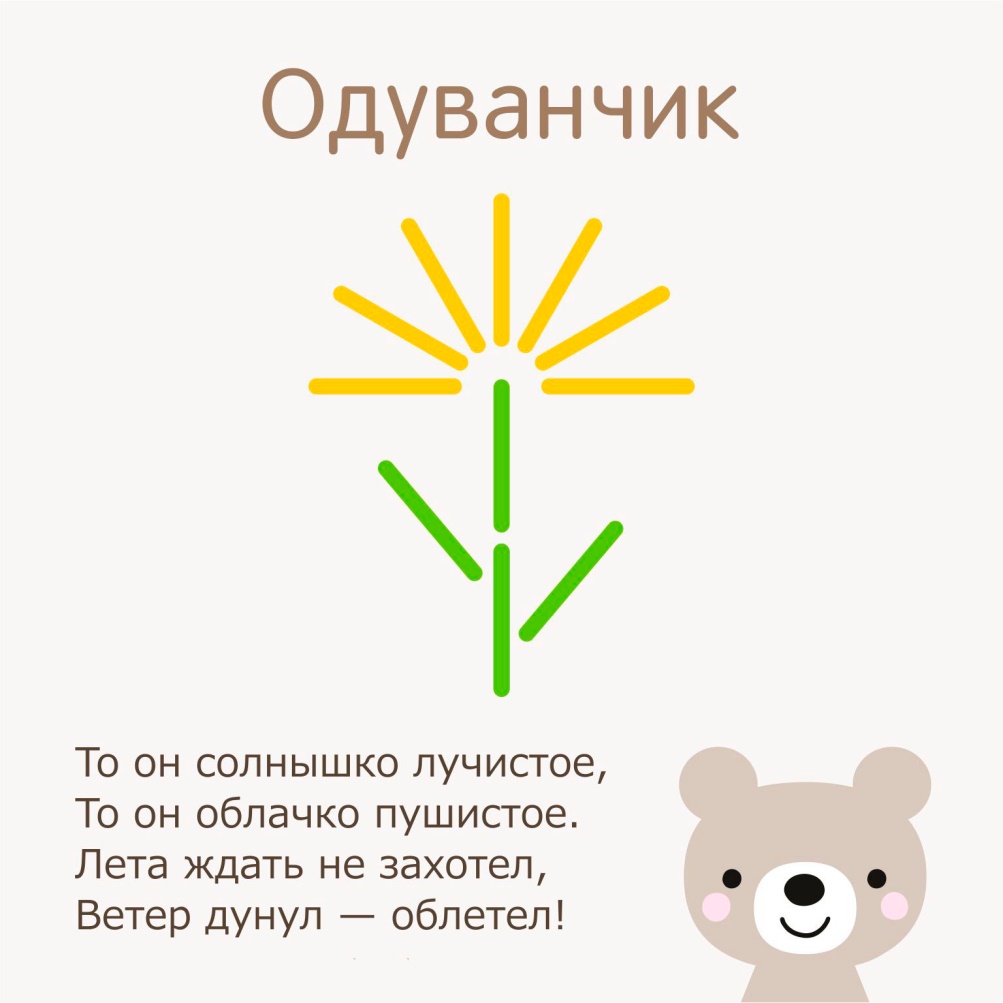 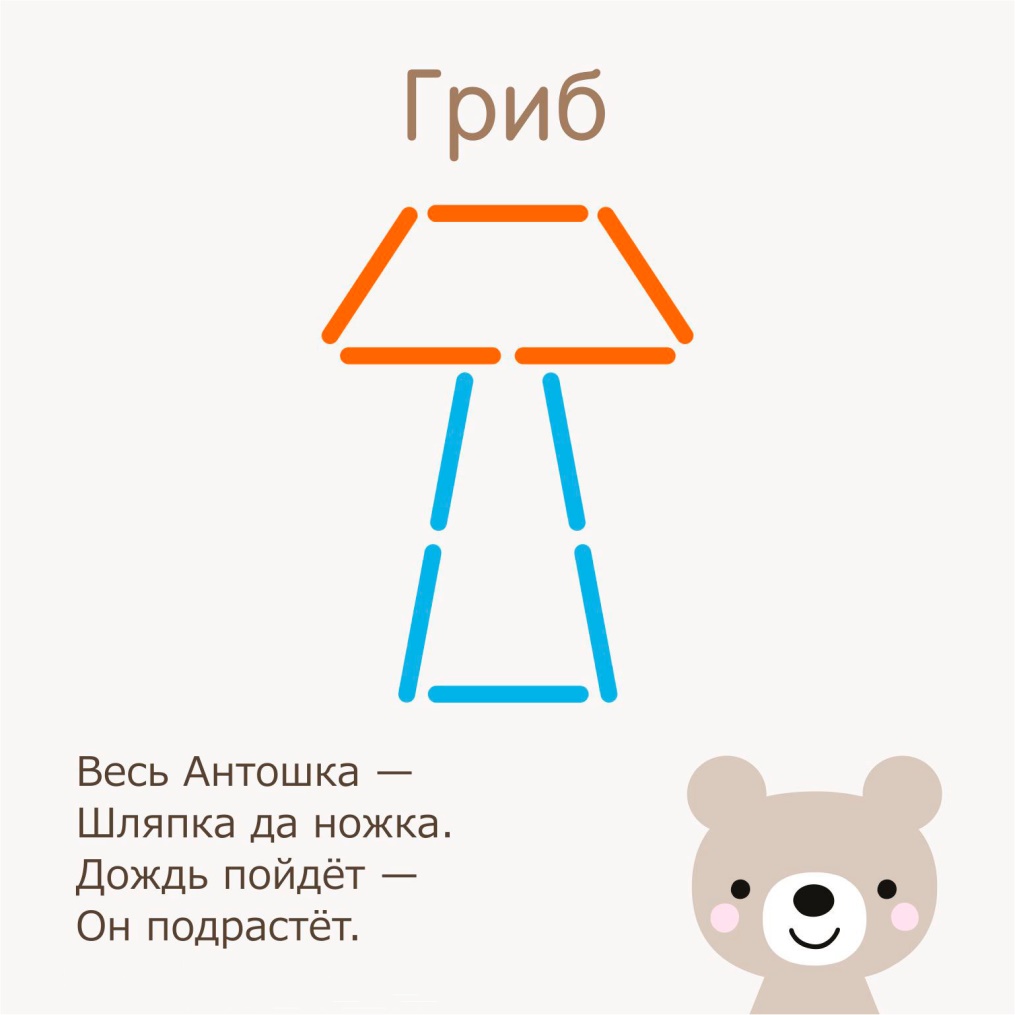 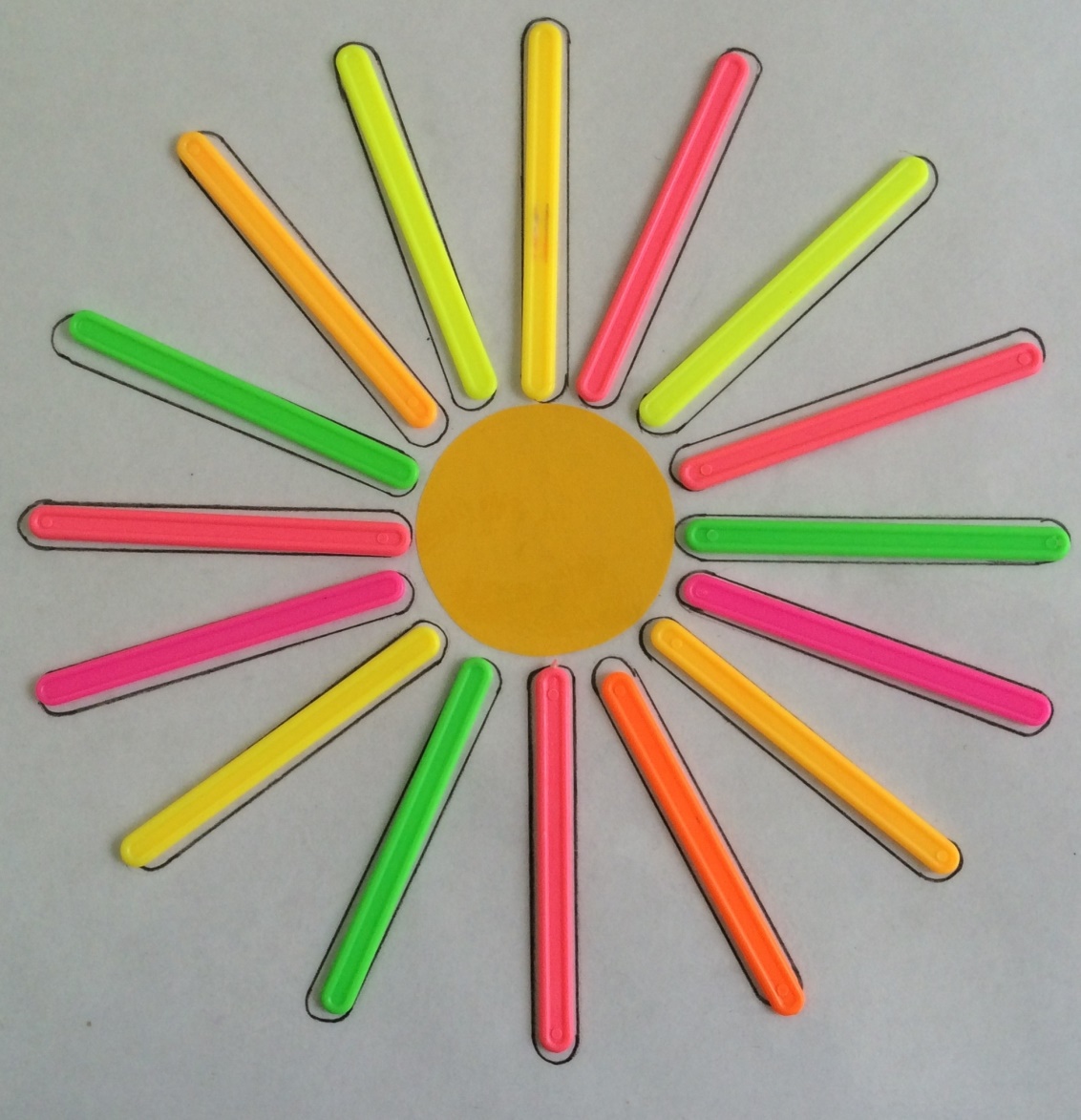 